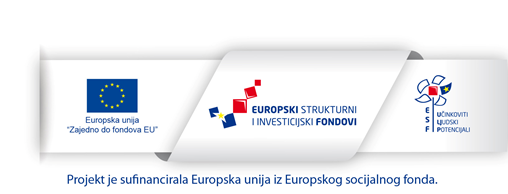 PRILOG 3. IZJAVA O NEPOSTOJANJU RAZLOGA ISKLJUČENJARadi dokazivanja nepostojanja situacija opisanih točkom 3. Dokumentacije za nadmetanje, a koje bi mogle dovesti do isključenja ponuditelja iz postupaka nabave, dajem slijedeću izjavuIZJAVUponuditelj niti osoba ovlaštena za zastupanje nisu pravomoćno osuđeni za kazneno djelo sudjelovanja u zločinačkoj organizaciji, korupciju, prijevaru, terorizam, financiranje terorizma,pranje novca, dječjeg rada ili drugih oblika trgovanja ljudima ispunili obavezu plaćanja dospjelih poreznih obveza i obveza za mirovinsko i zdravstveno osiguranje, osim ako mu prema posebnom zakonu plaćanje tih obveza nije dopušteno ili je odobrena odgoda plaćanja se nisu lažno predstavili ili pružili neistinite podatke u vezi s uvjetima koje je Naručitelj naveo kao razloge za isključenje ili uvjete sposobnosti nisu u stečaju, insolventni ili u postupku likvidacije te njihovom imovinom ne upravlja stečajni upravitelj ili sud, nisu u nagodbi s vjerovnicima, nisu obustavili poslovne aktivnosti te nisu u bilo kakvoj istovrsnoj situaciji koja proizlazi iz sličnog postupka prema nacionalnim zakonima i propisima u posljednje dvije godine do početka postupka nabave nije učinio težak profesionalni propust koji Naručitelj može dokazati na bilo koji način je registriran za djelatnost koja je predmet ove nabaveU____________________ , ___ / ____/ 2019. Kojom _______________________________________ iz  __________________                                                                          (ime i prezime                                                               (adresa prebivališta / __________________________________ , OIB broj , _____________________________ , broj osobne iskaznice __________________ ,izdane od _______________________________,  kao po zakonu ovlaštene osobe za zastupanje gospodarskog subjekta __________(naziv i sjedište gospodarskog subjekta, OIB) / ovdje potvrđujem pod materijalnom i krivičnom odgovornosti da:ZA PONUDITELJA _____________________________________________(ime, prezime i potpis ovlaštene osobe 